Noteguide for Doppler Effect (Videos 12H)  	 	Name					Part 1 - Moving Source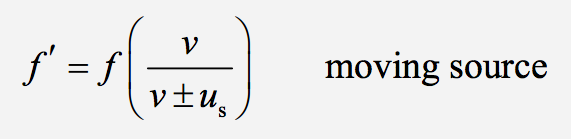 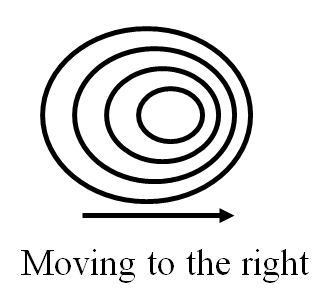 Derivation:Example: A car with a 256 Hz horn approaches you at 40.0 m/s.  What frequency do you hear?(use v sound = 343 m/s)Part 2 - Moving Observer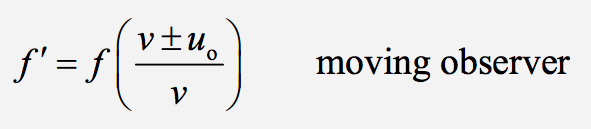 DerivationExample: You run at 8.50 m/s toward a violinist playing 660. Hz.  What frequency do you hear?  (Use 343 m/s as the speed of sound)Whiteboards: (For all of these use the speed of sound (v) to be 343 m/s)1. A car with a 256 Hz horn approaches you at 27.0 m/s.  What frequency do you hear? (278 Hz)2. What speed in what direction  is the same car (f = 256 Hz) moving if you hear 213 Hz (69.2 m/s away)3. You drive at 23.0 m/s toward a singer singing at 212. Hz.  What frequency do you hear? (226 Hz)4. A running person who is late for a concert hears the concertmaster who is playing an A 440. Hz.  How fast and in what direction are they running if they hear a frequency of 463 Hz (17.9 m/s toward)Double Shift:5. You are driving on a road, and a car coming the other way has a horn with a frequency of 256 Hz.  The oncoming car is going 20.0 m/s toward you, and you are going 60.0 m/s toward them.  What frequency do you hear? (319.4 Hz)6. You are overtaking a car on a road.  You have a car horn with a frequency of 100.0 Hz, and you are going 48.00 m/s, behind a car going 23.00 m/s.  When you honk your horn, what frequency does the the person in the other car hear? (108.5 Hz)7. You are driving down a road at 12.0 m/s toward a wall.  You honk your horn that has a frequency of 148 Hz.  What frequency do you hear the reflection off the wall?  Use 343 m/s as the speed of sound. (159 Hz)